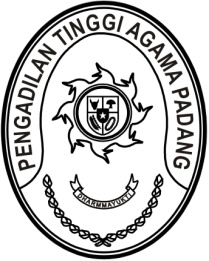 SURAT PENUNJUKANNomor : W3-A/     /OT.00/7/2022	Dalam rangka kelancaran pelaksanaan Pelantikan Panitera Pengganti pada Pengadilan Tinggi Agama Padang, pada hari Selasa, tanggal 26 Juli 2022, dengan ini kami Wakil Ketua Pengadilan Tinggi Agama Padang menunjuk pelaksana kegiatan pelantikan sebagaimana tersebut dibawah ini:Pembawa Acara	: Mursyidah, S.AP.Pembaca Surat Keputusan	: Rifka Hidayat, S.H.Rohaniawan 	: Drs. DaryamurniDo’a 	: Drs. HamzahAjudan	: Fadhliamin, S.SI.Saksi-saksi	: 1. H. Damris, S.H.		  2. H. Masdi, S.H.Dokumentasi dan publikasi	: 1. Berki Rahmat, S.Kom.	2. Efri Sukma	  2. Muhammad Andi Purwanto, A.Md.T.		  3. Ade Armawi Paypas, S.Kom.		4. Fadil Wahyudy, S.I.Kom.Demikian surat penunjukan ini dibuat untuk dilaksanakan sebagaimana mestinya.25 Juli 2022			Wakil Ketua,			Hmadani S.Tembusan:Ketua Pengadilan Tinggi Agama Padang (sebagai laporan)